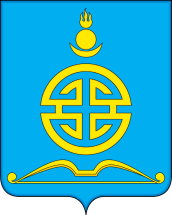 АДМИНИСТРАЦИЯ ГОРОДСКОГО ОКРУГА «ПОСЕЛОК АГИНСКОЕ»ПОСТАНОВЛЕНИЕ 21 августа 2020 года									№ 365О начале отопительного периода в котельной МУ ДО «ДЮСШ» городского  округа «Поселок Агинское»В связи с началом учебного года с 01 сентября 2020 года и в целях полноценного функционирования бассейна МУ ДО «ДЮСШ» городского округа «Поселок Агинское»ПОСТАНОВЛЯЕТ:Установить срок начала отопительного периода котельной МУ ДО «ДЮСШ» городского округа «Поселок Агинское» с 31.08.2020 г.Контроль за исполнением настоящего постановления возложить на первого заместителя главы городского округа «Поселок Агинское»- председателя Комитета ЖКХ и строительства Ринчинова Е.В.Глава городского округа «Поселок Агинское»				А.С.Дашин